数学科学学院2020年博士研究生第二次考核复试办法为贯彻落实习近平总书记关于统筹推进新冠肺炎疫情防控和经济社会发展工作的重要讲话和重要指示批示精神，以及教育部、辽宁省等相关文件精神，安全、公平、科学开展我校博士研究生招生考试录取工作，现对数学科学学院2020年博士研究生第二次考核相关事宜通知如下：一、考核形式受新冠肺炎疫情影响，本次博士研究生考核采取网络远程面试形式。考生须登录大连理工大学网络远程复试平台参加院系组织的综合考核和学校组织的外语加试。二、考核平台登录方式网络远程复试平台正式复试端口https://www.yjszsms.com/school/10141；网络远程复试平台模拟测试端口https://mock.yjszsms.com/school/10141；登录账号：考生编号；登录密码：身份证号后6位。模拟测试期间请务必登录模拟测试端口，正式复试时务必登录正式端口。网络远程面试要求请见附件1；网络远程复试平台操作指南（考生）请见附件2；模拟测试时间为5月29日下午，具体事宜详见数学学院博士复试钉钉群通知，群号：34639014，二维码如下：。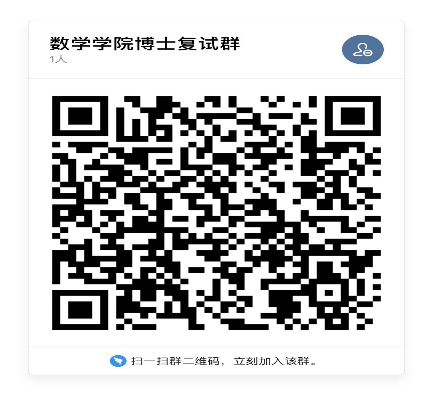 三、申请考核制考核时间及内容综合考核由学院负责组织。学院成立“综合考核专家组”对资格审核通过者进行综合考核。“综合考核专家组”由不少于5名的本学科专业教师（教授或有博士学位的副教授，其中博导不少于3人）组成。 综合考核分为专业基础、专业综合和综合能力三部分，每部分满分为100分，成绩在60分以下视为考核不合格，不得录取。面试应全程录音、录像。考生须在综合考核前一天9:00-12:00登录网络远程面试系统（系统网址：https://www.yjszsms.com/school/10141）进行抽号。按照抽取号码顺序，依次进行考核，考生至少须提前1个小时登录网络远程面试系统进行测试等待。测试进度难以完全预测，在开始测试后，未测试考生须时刻关注系统，及时掌握测试进度。考核时间：2020年6月5日上午8:30抽号时间：2020年6月4日9:00-12:00考核主要内容和形式：考核由学生汇报和专家提问两个环节进行，时长30分钟/人。具体要求如下：1、思想政治素质和品德考核所有考生需于6月4日前提交以下材料签字盖章的扫描件至ljsun@dlut.edu.cna.《大连理工大学博士研究生思想政治考核表》,对于思想政治素质和品德考核不合格者我校将不予录取；b.签订《诚信考试承诺书》（附件） 2、面试(1)学术报告：每位申请人的PPT陈述15-20分钟，陈述内容为个人自我介绍、硕士阶段学位论文研究内容、研究成果，重点考察考生科研能力，科研成果和学术研究经历；（2）综合能力考核：主要考核考生的学习动机、科研兴趣和态度，综合评价考生的科学素养、创新能力和培养潜力等；（3）专业基础问答：主要测试考生的专业基础、知识结构等。四、硕博连读考核时间及内容综合考核由各一级学科博士点负责组织。考核小组由不少于5名本学科专业教师（教授或有博士学位的副教授，其中博导不少于三人）组成，对申请人的思想品德表现、研究课题进展情况、专业基础知识及外语能力等进行考核。考核面试时间一般不少于20分钟。考生须在综合考核前一天9:00-12:00登录网络远程面试系统（系统网址：https://www.yjszsms.com/school/10141）进行抽号。按照抽取号码顺序，依次进行考核，考生至少须提前1个小时登录网络远程面试系统进行测试等待。测试进度难以完全预测，在开始测试后，未测试考生须时刻关注系统，及时掌握测试进度。考核时间：2020年6月5日上午8:30抽号时间：2020年6月4日9:00-12:00主要内容和形式：考核由学生汇报和专家提问两个环节进行，时长20分钟/人。具体要求如下：1、思想政治素质和品德考核所有考生需于6月4日前提交以下材料签字盖章的扫描件至ljsun@dlut.edu.cna.《大连理工大学博士研究生思想政治考核表》,对于思想政治素质和品德考核不合格者我校将不予录取；b.签订《诚信考试承诺书》（附件）2、专业能力及外语能力考核(1)外语自我介绍(2)现场学术报告：每位申请人的PPT陈述10-15分钟，陈述内容为硕士阶段学位论文研究内容、研究成果，重点考察考生科研能力、科研成果和学术研究经历；(3)现场专业提问：主要考查考生的学习动机、科研兴趣和态度，综合评价考生的科学素养、创新能力和培养潜力等；五、录取 1、外语加试达到学校规定要求，综合考核各部分成绩在60分以上的考生视为合格者。 2、学院结合导师的招生名额、综合考核结果确定拟录取名单，报考同一导师同一类别的申请者按总分从高到低排序录取。如有考生放弃拟录取资格，则递补录取。3、拟录取名单公示无异议，经校研究生招生工作领导小组审批后录取为博士研究生。4、所有被录取非定向考生须于2020年6月30日前向学院提交《档案关系调转承诺书》。5、录取类别为非定向的往届考生，人事档案、离职手续、工资关系等必须全部转到大连理工大学，否则录取资格无效。数学科学学院2020年5月27日